Middlesex University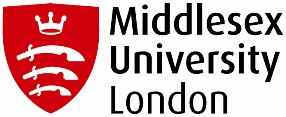 Research DegreeFor the degree of -   				Submitted by (School) - 				Date -					This form should be completed during or immediately following each tutorial and a copy forwarded to ResearchDegrees@mdx.ac.uk 1	The Student & Supervisor2	Details of Supervisory Session Planned date of next session (if known)		    Supervisory Session RecordStudent Number  StudentSignatureDirector of Studies/ supervisor(s) presentSignature2.1 Mode of supervision / feedback(face to face, phone, skype etc)2.2 Summary of supervisory discussion2.3 Action points